מכינה קדם צבאית "נחשון" - המדרשה הישראלית למנהיגות חברתית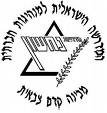 מחזור כ"א הראשון, שובל, 2017, התשע"ז, שבוע 3 – פנים בסימן ראש השנה"אף על פי שתקיעת השופר בראש השנה גזירת הכתוב – רמז יש בו כלומר: עורו ישנים משנתם ונרדמים הקיצו מתרדמתכם" (חז"ל)יום א'17.9.17כו אלול התשע"זיום ב'18.9.17כז אלול התשע"זיום ג'19.9.17כח אלול התשע"זיום ד'20.9.17כט אלול התשע"זיום ה'21.9.17א תשרי התשע"חיום ו'22.9.17ב תשרי התשע"חמנחה תורןעדןאביחיעדיטלמובילי יוםדניאל א. + ליאורעמרי + גאיהדורון + אליסהיהושע + שליתורניםנועם ט. + יובל ברנסדורון + עופר א.שחר ג. + תמרישראל + יובל ד.7:15"בוקר טוב" + סדר ונקיון המכינה"בוקר טוב" + סדר ונקיון המכינה"בוקר טוב" + סדר ונקיון המכינה"בוקר טוב" + סדר ונקיון המכינה"בוקר טוב" + סדר ונקיון המכינה"בוקר טוב" + סדר ונקיון המכינה7:45ארוחת בוקרארוחת בוקרארוחת בוקרארוחת בוקרארוחת בוקרארוחת בוקר8:30אימון כושרזאביק – נעים להכיראימון כושר – מבחן בראור6:30 – סגירת מכינה7:00 – יציאה הבייתה9:30הפסקההפסקההפסקה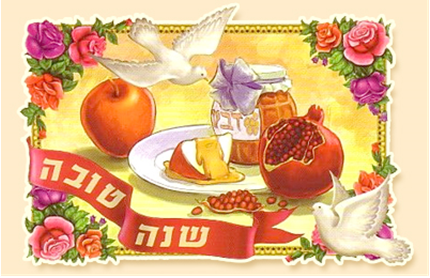 9:45סיור ברחבי המועצה האזורית בני-שמעון:9:30 – יציאה משובל10:00-11:00 – מרכז ג'ו אלון ויער להב11:00-11:30 – נסיעה ממרכז ג'ו אלון לדודאים, בדרך - סיור בא.ת. עידן הנגב (רכוב)11:30-12:30 – סיור באתר דודאים13:00 - חזרה לשובלטל – "אויבים לנצח?" – מבוא לסכסוך הישראלי פלסטיני / עדן – "עגבניות ירוקות מטוגנות"עדן – "עגבניות ירוקות מטוגנות" / טל – "אויבים לנצח?" – מבוא לסכסוך הישראלי פלסטיני11:00סיור ברחבי המועצה האזורית בני-שמעון:9:30 – יציאה משובל10:00-11:00 – מרכז ג'ו אלון ויער להב11:00-11:30 – נסיעה ממרכז ג'ו אלון לדודאים, בדרך - סיור בא.ת. עידן הנגב (רכוב)11:30-12:30 – סיור באתר דודאים13:00 - חזרה לשובלהפסקההפסקה11:30סיור ברחבי המועצה האזורית בני-שמעון:9:30 – יציאה משובל10:00-11:00 – מרכז ג'ו אלון ויער להב11:00-11:30 – נסיעה ממרכז ג'ו אלון לדודאים, בדרך - סיור בא.ת. עידן הנגב (רכוב)11:30-12:30 – סיור באתר דודאים13:00 - חזרה לשובלפאנל מסגרות – מעורבות קהילתיתזאביק – ונתנה תוקף12:45זמן מובילי יוםזמן מובילי יוםזמן מובילי יום13:00                                             ארוחת צהריים                 14:30 – ניקיונות                                               ארוחת צהריים                 14:30 – ניקיונות                                               ארוחת צהריים                 14:30 – ניקיונות  16:0015:45 – זמן מובילי יום16:00 - גלעד – זהות יהודית15:20 – מסדר ציוד שטח16:00 - אביחי – תדריך גיוסים15:30 – המשך פאנל קהילה16:00 - שיחת קבוצה17:15הפסקההפסקההפסקה17:45ישיבות חוליות אםפנימה – יהדות ונפשאריאל רוזנברג – "מי אני ולמה?"19:00ארוחת ערבארוחת ערבארוחת ערב20:00חוליית קבוצה – פעילות חברתיתשיתוף – חוליות אם20:00 – עיבוד יום20:30 - למידה - משמר21:15-21:30עיבוד יומי + תדרוך למחר + הודעותעיבוד יומי + תדרוך למחר + הודעותעיבוד יומי + תדרוך למחר + הודעות